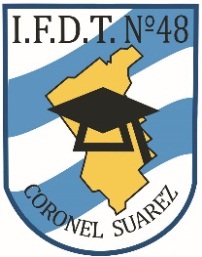 INSTITUTO SUPERIOR DE FORMACIÓN DOCENTE Y TÉCNICA Nº 48FICHA DE INSCRIPCIÓN TRAYECTO DE FORMACIÓN PEDAGÓGICA 2023DATOS PERSONALES:Carrera a la cual se inscribe:Apellido y nombre:DNI:Sexo:Fecha nacimiento:Domicilio (calle, número y ciudad):Teléfono celular:    Teléfono fijo:Email:2) TRAYECTORIA EDUCATIVA2.1. Mayor Titulo alcanzado FICHA DE SALUDPosee Obra Social o prepaga: SI   -     NO  En caso de contestar SÍ. Indicar cuál:Realiza algún tratamiento de salud:  SI - NO                Diagnóstico:  Es crónico o eventual (indique opción) Toma alguna medicación: SÍ   - NO  En caso de contestar SI. Indicar cuál/esPosee algún tipo de Discapacidad: SÍ -   NO  En caso de contestar SÍ. Indicar cuál/es:¿Es permanente o transitoria?Posee certificado: SÍ-   NO  En caso de emergencia llamar a:Apellido y nombre:	Teléfono de contactoRecuerde adjuntar la siguiente documentación:Fotocopia DNI.Fotocopia título. 2 Fotos carnet.Certificado médico de aptitud para estudios superiores realizado por su médico de cabecera u Hospital público.Certificación de trabajo.PRESENTAR ESTA PLANILLA IMPRESA Y COMPLETA  CON TODA LA DOCUMENTACIÓN DENTRO DE UN FOLIO. USO DEL INSTITUTO USO DEL INSTITUTOD.N.I.Título Certificación Trabajo2 Fotos            RECIBIÓ: